Do not capitalize your short-paper titleA. B. Lastname1*, C. Lastname2,3, …., and F. Lastname31 Department of Example Science, Example University, City, Country2 Example Labs, City, Country3 Company, City, Country* Corresponding author, email: author@example.eduAbstract: Place a brief summary of your work here. Do not use more than 100 words. The field of automation processes and systems is one of the fundamental and fascinating areas at the interface of automation technology and medicine. Due to the advancing digitalization and the immersion of machine learning in all areas of life, control and automation technology is becoming increasingly important in medicine. The main objective of BMS24/AUTOMED 2024 is to discuss current trends and provide a forum for new research results in this field. The interdisciplinary approach of the event is intended to create new synergies between technical and medical sciences.© Copyright 2024This is an Open Access article distributed under the terms of the Creative Commons Attribution License CC-BY 4.0., which permits unrestricteduse, distribution, and reproduction in any medium, provided the original work is properly cited.I. IntroductionTwo section headers should not follow each other directly without textual content.I.I. SubsectionYour paper should have not more than two pages. The template is used to format your paper and style the text. All margins, column widths, line spaces, and text fonts are prescribed; please do not alter them. Do not squeeze more text into the limited number of pages. Use only the formats defined for this document.Number equations consecutively with equation numbers in parentheses flush with the right margin, as in (1). Use parentheses to avoid ambiguities in denominators. Punctuate equations when they are part of a sentence, as in		(1)Make sure figures are still legible. Fig. 1 is an example for figure. Note numbers in figures and graphs must be legible in A4 size paper formatFigure 1: It is good practice to explain the significance of the figure in the caption. Each figure should be able to be standing alone.Do not put borders around your figures. Each figure/table should be mentioned in the text.Use the abbreviation “Fig.” throughout the text of your abstract, even at the beginning of a sentence.Figure axis labels are often a source of confusion. Use words rather than symbols. As an example, write the quantity “Energy” or “Energy, E” not just “E”. Separate units with a slash, e.g. “Energy / J” or “Energy in J”. Do not label axes only with units. I.II. Second subsection, if necessaryTo provide consistent reproducibility, please include axes and tick marks on all four sides of your graphs and avoid the use of grid lines (note that grid lines tend to clutter a graph if dark or reproduce poorly if light). Please also include an explanatory legend within your graphs when two or more curves or sets of data are included. Avoid explaining the different symbols and curves in the figure caption alone - using a legend results in a much more easily understood figure. Do not abbreviate “Table”. Tables are numbered with Arabic numerals, as can be seen in Table 1. II. Material and methodsDefine abbreviations and acronyms the first time they are used in the text, even after they have been defined in the abstract. Abbreviations such as IEEE, SI, MKS, CGS, sc, dc, and rms do not have to be defined. Do not use abbreviations in the title or heads unless they are unavoidable 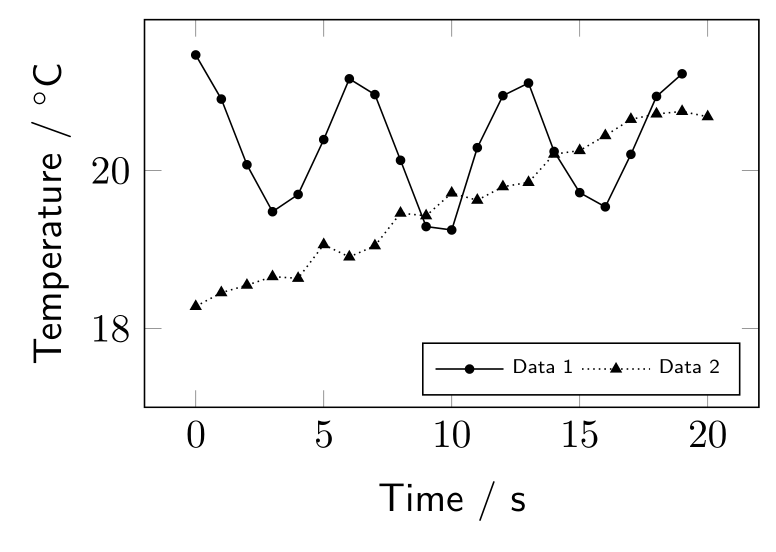 Figure 2: Format your data graphs as described in the text above.Table 1: Font size and format.III. Results and discussionSome common mistakes:The word “data” is plural, not singular.The subscript for the permeability of vacuum 0, and other common scientific constants, is zero with subscript formatting, not a lowercase letter “o”.In American English, commas, semi-/colons, periods, question and exclamation marks are located within quotation marks only when a complete thought or name is cited, such as a title or full quotation. When quotation marks are used, instead of a bold or italic typeface, to highlight a word or phrase, punctuation should appear outside of the quotation marks. A parenthetical phrase or statement at the end of a sentence is punctuated outside of the closing parenthesis (like this). (A parenthetical sentence is punctuated within the parentheses.)A graph within a graph is an “inset”, not an “insert”. The word alternatively is preferred to the word “alternately” (unless you really mean something that alternates).Do not use the word “essentially” to mean “approximately” or “effectively”.In your paper title, if the words “that uses” can accurately replace the word “using”, capitalize the “u”; if not, keep using lower-cased.Be aware of the different meanings of the homophones “affect” and “effect”, “complement” and “compliment”, “discreet” and “discrete”, “principal” and “principle”.Do not confuse “imply” and “infer”.The prefix “non” is not a word; it should be joined to the word it modifies, usually without a hyphen.There is no period after the “et” in the Latin abbreviation “et al.”.The abbreviation “i.e.” means “that is”, and the abbreviation “e.g.” means “for example”.IV. ConclusionsAlthough a conclusion may review the main points of the paper, do not replicate the abstract as the conclusion. A conclusion might elaborate on the importance of the work or suggest applications and extensions. AcknowledgmentsThe preferred spelling of the word “acknowledgment” in America is without an “e” after the “g”. Avoid the stilted expression, “One of us (R. B. G.) thanks . . .” Instead, try “R. B. G. thanks”.Author’s statementResearch funding: The author state no funding involved. Conflict of interest: Authors state no conflict of interest. Informed consent: Informed consent has been obtained from all individuals included in this study. Ethical approval: The research related to human use complies with all the relevant national regulations, institutional policies and was performed in accordance with the tenets of the Helsinki Declaration, and has been approved by the authors’ institutional review board or equivalent committee.References[1]	G. O. Young, Synthetic structure of industrial plastics (Book style with paper title and editor), in Plastics, 2nd ed. vol. 3, J. Peters, Ed. New York, McGraw-Hill, 1964, pp. 15–64.[2]	W.-K. Chen, Linear Networks and Systems (Book style).Belmont, CA: Wadsworth, 1993, pp. 123–135.[3]	J. U. Duncombe, Infrared navigation—Part I: An assessment of feasibility (Periodical style), IEEE Trans. Electron Devices, vol. ED-11, pp. 34–39, Jan. 1959.Format StyleFont Size
and TypeElementTitle24, Bold, CalibriTitleAuthor List12, Bold, CalibriAuthorsAffiliations12, Italic, CalibriAffiliationCorr. Author’s E-Mail Address12, Italic, CalibriAffiliationAbstract9, Italic, Times New RomanAbstractSection Title14, Bold, CalibriSection TitleSubsection Title12, Bold, CalibriSubsection TitleText10, Times New RomanStandardFigure Caption9, Italic, Times New RomanCaptionTable Caption9, Italic, Times New RomanCaptionAcknowledgment Title10, Bold, Calibri, Small CapsAcknowledg-mentsAcknowledgment Textblock8, Times New RomanAcknowledg-ment TextblockAuthor’s Statement Title10, Bold, Calibri, Small CapsAcknowledg-mentsAuthor’s Statement
Textblock8, Times New RomanAcknowledg-ment TextblockReference Title10, Bold, Calibri, Small CapsAcknowledg-mentsReference Textblock8, Times New RomanReference Style